Отделение Пенсионного фонда РФ по Томской области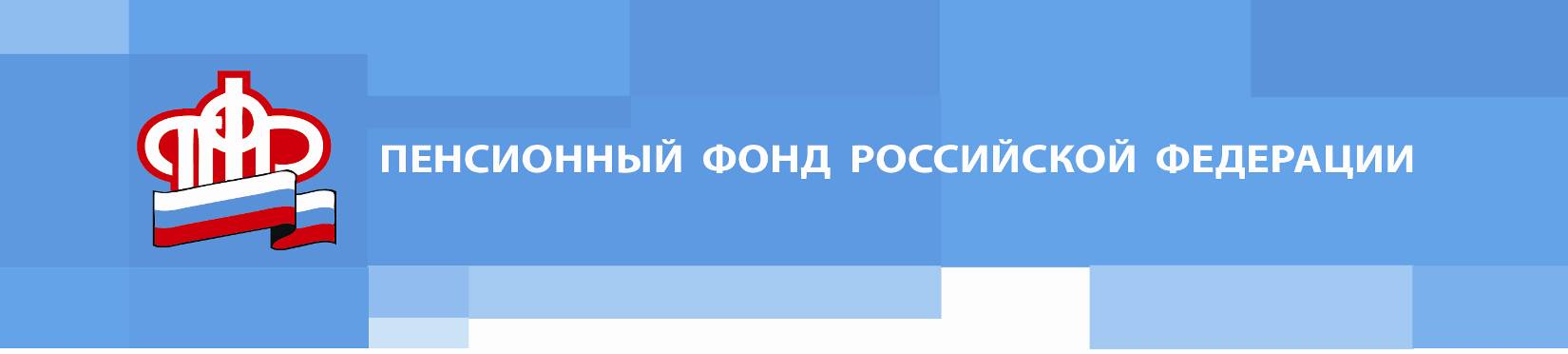 Пресс-релиз от 25 ноября 2022 годаО выплате пенсий в труднодоступных населенных пунктах в межсезонную распутицуОтделение ПФР по Томской области напоминает, для граждан, проживающих в труднодоступных населенных пунктах, доставка пенсий органами почтовой связи в декабре в период межсезонной распутицы будет производиться вне графика — с 1 по 31 число. Данные меры предприняты для того, чтобы учреждения почтовой связи могли доставить пенсии вне обычного графика (с 5 по 25 число), но в месяц выплаты.Выплата пенсий за ноябрь в отделениях почтовой связи завершена. Сбоев в получении пенсии на территории Томской области допущено не было.Добавим, что в Томской области более 20 тысяч пенсионеров проживают в населенных пунктах, для которых в межсезонную распутицу требуется подобное изменение графика доставки полагающихся выплат. *Перечень труднодоступных населенных пунктов, согласованных с Почтой России:Александровский район – п. Светлая Протока, п. Ларино, с. Новоникольское, д. Прохоркино, с. Лукашкин Яр, с. Назино;Асиновский район – п.Причулымский (г.Асино), д.Комаровка, д.Копыловка, п.Первопашинск, с.Батурино, п.Нулевой пикет, д.Верхняя Заимка, д.Нижняя заимка, с.Минаевка, д.Вознесенка (г. Асино), п.Осколково, п.Отрадный, д. Гарь;Бакчарский район – с.Высокий Яр, д.Хуторское, с.Кенга, с.Парбиг, с.Новая Бурка, с.Поротниково, с.Плотниково, д.Подольск, с.Пчелка, с.Сухое, д.Кедровка, д.Крыловка, с.Моховое, д. Подольск;Верхнекетский район – п.Лисица, п.Катайга, п.Клюквинка, п.Макзыр, п. Степановка, п.Центральный, с.Ягодное, п.Дружный, с.Усть-Озерное;Зырянский район – с.Окунеево, с.Тукай;Каргасокский район – д.Казальцево, с.Усть – Тым, с. Вертикос, с. Новый Васюган, с.Средний Васюган, с.Мыльджино, с.Новый Тевриз, с.Усть-Чижапка, с.Староюгино, с.Киндал, д.Казальцево, с.Сосновка, п.Восток, п.Киевский, п.Неготка, п.Молодежный, с.Напас, с.Тымск, д.Старая Березовка;Кожевниковский район – д.Терсалгай, д.Новоуспенка, д.Кожевниково-на-Шегарке, с.Хмелевка, д.Аптала;Кривошеинский район – с. Кривошеино, с. Красный Яр, с. Красный Яр-1, с. Никольское, д. Карнаухово, д. Старосайнаково;Колпашевский район – с.Инкино, с.Озерное, д.Север, с.Тискино, с.Тогур, с.Усть-Чая, д.Юрты, п.Дальнее, п.Куржино, с. Копыловка, мкр.Рейд, с. Иванкино, д. Могильный мыс, д. Игнашкино, д. Новогорное, д. Чажемто, с. Старокороткино, д. Сугот, д. Старообрамкино, д. Новообрамкино, д. Новокороткино;Молчановский район – с.Могочино, с.Игреково, д.Нижняя Федоровка, с.Сулзат, с.Суйга, д. Лысая гора, д. Ламеевка;Парабельский район – с. Парабель, с. Басмасово, д. Сенькино, д. Чановка, с. Парабель (Заполой), с. Старица, д. Комбарс, д. Новиково, д. Тарск, д. Усть-Чузик, п. Осипово, с. Нарым, д. Луговское, с. Алатаево, д. Талиновка, п. Шпалозавод; Первомайский район – с. Первомайское, п. Беляй, п. Аргат-Юл, п. Улу-Юл, п. Францево, с. Альмяково, с. Комсомольск, с. Апсагачево, д. Верхний Куендат;Тегульдетский район – п. Красный Яр, п. Орловка (Черный яр), д. Новошумилово, п. Белый Яр, п. Берегаево, д. Красная горка, д. Озерное, п. Орловка, п. Покровский Яр, п. Центрополигон, п. Четь-Конторка;г. Томск и Томский район – д. Барабинка, д. Черная речка, с. Вершинино, с. Батурино, с. Яр, д. Малое Протопопово, ул. Лермонтова, мкр. Степановка, мкр. Восточный, ул. Войкова, ул. Московский тракт, ул. Мельничная, ул. Б. Подгорная, пер. Днепровский, пер. Урожайный, ул. Оренбургская, пер. Ростовский, ул. Первомайская, ул. Грибоедова, пер. Брусничный, пер. Добролюбова, 2-ой поселок ЛПК; Нижнее-Луговая, Усть-Керепеть, ул. Просторная, пер. Тупиковый, пер. Шпальный, ул. Шпальная, с. Заварзино, с. Коларово, д. Казанка, п. Нижний Склад, д. Эушта, Тахтамышево, с. Кофтанчиково, Орловка;Чаинский район – с. Гришкино, д. Гореловка, с. Бундюр, с. Усть-Бакчар, с. Светлянка, д. Кирпичное, д. Григорьевка, п. Элитное, с. Тоинка, п. Лесоучасток Чая, с. Лось, с. Подгорное (мкр. Нахаловка), с. Нижняя Тайга, с. Третья Тига, д. Черемхово, с. Андреевка, с. Стрельниково, с. Чаинск, п. Трудовой, д. Минеевка, д. Карамзинка, с. Рямовое.
Шегарский район – д. Батурино, д. Михайловка, с. Новониколаевка, д. Кулманы, д. Малобабарыкино, д. Большое Брагино;г. Кедровый – с. Пудино, с. Рогалево, п. Таванга;ЗАТО Северск – с. Орловка.________________________________________________Группа по взаимодействию со СМИ Отделения Пенсионного фонда РФ по Томской областиТел.: (3822) 48-55-80; 48-55-91;E-mail: smi @080.pfr.ru